Монгол Улсын Их Хурлын Хууль зүйн байнгын хорооны 2021 оны 06 дугаар тогтоолын хоёрдугаар хавсралтНЭР ДЭВШИХ ТУХАЙ ХҮСЭЛТТовч удирдамж: Шүүхийн ерөнхий зөвлөлийн эсхүл Шүүхийн сахилгын хорооны шүүгч бус гишүүнд нэр дэвших тухай хүсэлт гаргахдаа энэхүү загварт асуусан асуулт, шаардсан мэдээлэл бүрийн дор /ард/ хариултаа үнэн зөв, бүрэн дүүрэн бичнэ. Компьютерын програм ашиглаж бичсэн хүсэлтийг цаасаар хэвлэж гарын үсэг зурах бөгөөд уг эх хувь, түүний хавсралтыг Хууль зүйн байнгын хороонд хүргүүлнэ. Мөн, нэр дэвших тухай хүсэлтийг Word-ын файлаар цахим шуудан /сонгон шалгаруулах тухай зард заасан хаяг/-аар тус байнгын хороонд явуулна.НЭГ. ХҮСЭЛТ ГАРГАГЧИЙН ТОВЧ ТАНИЛЦУУЛГА:ХОЁР. ХИЙХ АЖИЛ, НЭР ДЭВШСЭН ҮНДЭСЛЭЛЭЭ БИЧСЭН ТАЙЛБАРГУРАВ. МЭРГЭЖЛИЙН ҮЙЛ АЖИЛЛАГААНЫ ТАНИЛЦУУЛГАХавсралт:Нэр дэвших тухай хүсэлтэд журмын 5.1-д заасан дараах баримт бичгийг хавсаргана:-төрийн албан хаагчийн анкет;-иргэний үнэмлэхийн хуулбар;-нийгмийн даатгалын дэвтрийн хуулбар, эсхүл түүнтэй адилтгах баримт бичиг;-эрх зүйн бакалаврын, эсхүл түүнээс дээш боловсролын зэргийн дипломын хуулбар;-хууль зүйн өндөр мэргэшилтэй гэдгийг нотлох харуулсан үйл ажиллагааны талаарх баримт;-эрх зүйч мэргэжлээр 10-аас доошгүй жил ажилласныг нотлох баримт;-хүсэлт гаргагчийн талаарх тодорхойлолт /гурваас доошгүй/;-энэхүү загварт заасан барим бичиг;-холбогдох бусад баримт.Xүсэлт гаргагч:Эцэг/эхийн нэр:	БЯМБАЖАВӨөрийн нэр:		УЛААНБААТАР гарын	үсэг:	 Oн, cap, өдөр:	2021.03.31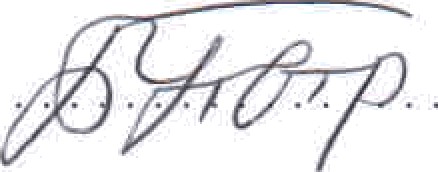 ---  000  ---1B1.1Эцэг/эхийн нэр:	БямбажавУргийн овог:	АргатНэр:	УлаанбаатарХүйс:	Эрэгтэй1.2Нэр дэвших тухай хүсэлт гаргаж буй албан тушаал1.2Шүүхийн ерөнхий зөвлөлийн гишүүнд1.3Иргэний харьяалалМонгол Улсын иргэн мөн үү /тийм эсхүл үгүй/.1.3Тийм1.4Насны дээр хязгаарТөрийн алба хаах насны дээд хязгаарт хүрсэн үү /тийм эсхүл үгүй гэж бичих/.1.4Үгүй1.5Улс төрийн болон намын удирдах албан тушаалСүүлийн таван жил улс төрийн албан тушаал болон улс төрийн намын удирдах албан тушаал эрхэлж байгаа юу, эсхүл эрхэлж байсан уу /тийм эсхүл үгүй гэж бичих, тийм гэж хариулсан бол холбогдох баримт бичгийн хуулбарыг хавсаргах, ямар албан тушаалыг ямар хугацаанд эрхэлж байгаа эсхүл эрхэлж байсан талаараа хамгийн сүүлийнхээс нь эхлэн он дарааллаар бичих/.1.5Үгүй1.6Шүүгчийн албан тушаалШүүгчээр ажиллаж байгаа юу, эсхүл ажиллаж байсан уу /тийм эсхүл үгүй гэж бичих, тийм гэж хариулсан бол холбогдох баримт бичгийн хуулбарыгхавсаргах, аль шүүхэд ямар хугацаанд шүүгчээр ажиллаж байгаа эсхүл байсанталаараа хамгийн сүүлийнхээс нь эхлэн он дарааллаар бичих/.Үгүй1.7Шүүхийн ерөнхий зөвлөлийн гишүүнШүүхийн ерөнхий зөвлөлийн гишүүнээр ажиллаж байгаа юу, эсхүл ажиллаж байсан уу /тийм эсхүл үгүй гэж бичих, тийм гэж хариулсан бол холбогдох баримт бичгийн хуулбарыг хавсаргах, уг албан тушаалыг ямар хугацаанд эрхэлж байгаа эсхүл байсан талаараа хамгийн сүүлийнхээс нь эхлэн он дарааллаар бичих/.1.7Үгүй1.8Шүүхийн сахилгын хорооны гишүүнШүүхийн сахилгын хорооны гишүүнээр ажиллаж байгаа юу, эсхүл ажиллаж байсан уу /тийм эсхүл үгүй гэж бичих, тийм гэж хариулсан бол холбогдох баримт бичгийн хуулбарыг хавсаргах, уг албан тушаалыг ямар хугацаандэрхэлж байгаа эсхүл байсан талаараа хамгийн сүүлийнхээс нь эхлэн он дарааллаар бичих/.1.8Үгүй1.9Шүүхийн захиргааны байгууллагын ажилтанШүүхийн захиргааны байгууллагын ажилтны ажил, албан тушаал эрхэлж байгаа юу, эсхүл эрхэлж байсан уу /тийм эсхүл үгүй гэж бичих, тийм гэж хариулсан бол холбогдох баримт бичгийн хуулбарыг хавсаргах, уг ажил, албан тушаалыг ямар хугацаанд эрхэлж байгаа эсхүл байсан талаараа хамгийн сүүлийнхээс нь эхлэн он дарааллаар бичих/.1.9Үгүй1.10ХуульчХуульчийн мэргэжлийн үйл ажиллагаа эрхлэх зөвшөөрөлтэй юу, эсхүл ийм зөвшөөрөлтэй байсан уу /тийм эсхүл үгүй гэж бичих, тийм гэж хариулсан бол холбогдох баримт бичгийн хуулбарыг хавсаргах, уг зөвшөөрлийг ямар хугацаанд эзэмшиж байгаа эсхүл байсан талаараа хамгийн сүүлийнхээс нь эхлэн он дарааллаар бичих/.1.10ТиймМонголын Хуульчдын холбооноос 2014 оны 07 сарын 07-ний өдөр № 3331 дугаартай хуульчийн мэргэжлийн үйл ажиллагаа эрхлэх зөвшөөрлийн гэрчилгээ олгосны дагуу өнөөг хүртэл хуульчийн мэргэжлийн үйл ажиллагаа эрхэлж байна.(Хуульчийн мэргэжлийн үйл ажиллагаа эрхлэх зөвшөөрлийн гэрчилгээг хавсаргав.)1.11ӨмгөөлөгчӨмгөөллийн үйл ажиллагаа эрхлэх эрхтэй юу, эсхүл ийм эрхтэй байсан уу/тийм эсхүл үгүй гэж бичих, тийм гэж хариулсан бол холбогдох баримт бичгийн хуулбарыг хавсаргах, уг эрхийг ямар хугацаанд эдэлж байгаа эсхүл байсан талаараа хамгийн сүүлийнхээс нь эхлэн он дарааллаар бичих/.1.11ТиймМонголын өмгөөлөгчдийн холбооны гишүүн, өмгөөлөгчөөр 1997 оноос эхлэн одоог хүртэл 24 жил тасралтгүй ажиллаж байна.Улсын дээд шүүхээс 2014 оны 04 сарын 11-ний өдөр Өмгөөлөгчийн шүүхэд төлөөлөх эрхийн 131638 дугаар гэрчилгээ олгосон.(Өмгөөлөгчийн	шүүхэд	төлөөлөх	эрхийн	гэрчилгээний	хуулбарыг хавсаргав)Өмгөөлөгчийн шүүхэд төлөөлөх эрхийн дугаар 16381.12ПрокурорПрокурорын албан тушаал эрхэлж байгаа юу, эсхүл байсан уу /тийм эсхүл үгүй гэж бичих, тийм гэж хариулсан бол холбогдох баримт бичгийн хуулбарыг хавсаргах, уг албан тушаалыг ямар хугацаанд эрхэлж байгаа эсхүл байсан талаараа хамгийн сүүлийнхээс нь эхлэн он дарааллаар бичих/.1.12Үгүй1.13Эрүүгийн хариуцлагаЭрүүгийн хариуцлага хүлээж байсан уу /тийм эсхүл үгүй гэж бичих, тийм гэж хариулсан бол холбогдох баримт бичгийн хуулбарыг хавсаргах, хамгийн сүүлийнхээс нь эхлэн он дарааллаар бичих/.1.13Үгүй1.14Сахилгын шийтгэлСахилгын шийтгэлээр ажлаас халагдаж эсхүл огцорч байсан уу /тийм эсхүл үгүй гэж бичих, тийм гэж хариулсан бол холбогдох баримт бичгийн хуулбарыг хавсаргах, хамгийн сүүлийнхээс нь эхлэн он дарааллаар бичих/.1.14Үгүй2.1Шүүхийн ерөнхий зөвлөлийн эсхүл Шүүхийн сахилгын хорооны гишүүний хувьд хийх ажил, уг албан тушаалд нэр дэвшсэн үндэслэлээ тайлбарлаж тодорхой, ойлгомжтой бичнэ /энэ хоёр албан тушаалын аль нэг орон тоог нь сонгож, тайлбарыг 500-1000 үгэнд багтаана/2.11. Миний бие МУИС-ийн Хууль Зүйн Сургуулийг төгсөөд 1995 оноос эхлэн Хууль Зүйн Сургуульдаа тасралтгүй 26 дахь жилдээ багшаар ажиллаж байна.Багшаар ажиллах хугацаандаа МУИС-ийн ХЗС-даа төдийгүй хууль зүйн сургалт явуулдаг төрийн болон хувийн хэвшлийн их дээд сургуулиудын бакалавр, магистр, докторын сургалтад Хувийн эрх зүйн чиглэлийн олон төрлийн хичээл зааж, олон зуун хуульч бэлтгэн гаргахад өөрийн хувь нэмрийг оруулсан.Багшаар ажиллахад бусдад эрдэм, мэдлэг түгээхийн зэрэгцээ өөрөө давхар сурч боловсрох, өөрийгөө хөгжүүлэх, дайчлах боломж нөхцөл бүрддэгээс гадна хуулийн салбарт ажиллаж байгаа олон зуун хуульчдыг таньж мэдэх боломжтой байдаг.Мөн үндсэн ажлын зэрэгцээ давхар эрхэлдэг сонгуульт ажил болох МУИС-ийн Ёс зүйн ерөнхий нарийн бичгийн дарга, Хуульчдын холбооны Ёс зүйн хорооны гишүүний хувиар ёс зүйн зөрчлийн асуудлыг шийдвэрлэж байсан туршлагадаа тулгуурлан бүх шатны шүүхийн шүүгчид нэр дэвшсэн нэр дэвшигчдийг ёс зүйн талаас үнэлэх шалгуурыг илүү боловсронгуй болгохыг зорино.Тиймээс Шүүхийн ерөнхий зөвлөлийн гишүүнээр ажиллах боломж олдсон тохиолдолд шүүгчид нэр дэвшигчдээс ёс суртахууны өндөр төлөвшилтэй, хуулийн салбартаа амжилттай ажиллаж байгаа, шүүгчээр ажиллах жинхэнэ хүсэл зоригтой, мэдлэг боловсрол, ажлын туршлага нь жигдэрсэн, шүүгч болох шалгуурыг хангасан хуульчдыг олж танин, тэдний дундаас шилж сонгоход илүү дөхөм байх болно.Монголын өмгөөлөгчдийн холбооны гишүүнээр элссэн 1997 оноос эхлэн тасралтгүй 24 жил өмч, гэрээ, гэр бүл, гэм хор, өв залгамжлалын эрх зүйн чиглэлээр өмгөөллийн үйл ажиллагаа эрхэлж байна.Мөн 2008 оноос эхлэн өнөөг хүртэл МҮХАҮТ-ын дэргэдэх Монголын Олон Улсын Арбитрт арбитрчаар ажиллаж, Монгол Улсын болон гадаадын харъяат, харъяалалгүй иргэн, аж ахуйн нэгжийн оролцсон бизнесийн хэрэг маргааныг дагнан, эсхүл арбитрын бүрэлдэхүүнд орж хянан шийдвэрлэж байна.Арбитр нь хэрэг хянан шийдвэрлэхдээ “Арбитрын хэрэг хянан шийдвэрлэх дүрэм”-ээс гадна ихэнх хэрэг маргаанд Иргэний хэрэг шүүхэд хянан шийдвэрлэх тухай хуулийг хэрэглэнэ.Тэрчлэн Арбитраар хэрэг хянан шийдвэрлэхэд голчлон Иргэний хуулийг хэрэглэдэг тул материаллаг болон процессийн хууль тогтоомжийн аль алиныг хослуулан хэрэглэдэг.Тиймээс өмгөөлөгч болон арбитрчаар ажилласан ажлын дадлага туршлага дээрээ тулгуурлан шүүхээр хэрэг хянан шийдвэрлэх ажиллагаанд учирдаг хүндрэл, саад бэрхшээл, шүүхийн практикаас урган гарсан хууль тогтоомжийг боловсронгуй болгох хэрэгцээ, шаардлага, шүүх болон шүүгчид тулгардаг шүүн таслах үйл ажиллагаанд үүсдэг бодит нөхцөл байдал (практик)-ыг мэдэх билээ.Иймд багшлах болон өмгөөллийн үйл ажиллагааны туршлагадаа тулгуурлан шүүх болон шүүгч, шүүн таслах ажиллагаанд учирч буй хүндрэл бэрхшээлийг даван туулахад шаардлагатай хүчин зүйлийг олж харах, гарц гаргалгааг гаргах, засаж залруулах зэрэг асуудлыг цогцоор нь шийдвэрлэхийг зорих болно.Их сургуульд багшаар ажиллахад сургалтын үйл ажиллагаанаас гадна эрдэм шинжилгээний ажлыг тасралтгүй байнга хийх үүрэгтэй бөгөөд зөвхөн хувийн эрх зүйн чиглэлээр мэргэшсэн гэдгээр хязгаарлагдахгүй, эрх зүйн зарим салбараар эрдэм шинжилгээ, судалгааны ажил хийж, дангаар болон хамтран төсөл хөтөлбөр хэрэгжүүлэх зэргээр өргөн хүрээнд судалгаа шинжилгээний ажил хийдэг.Багшаар ажиллах хугацаанд бичсэн нэг сэдэвт бүтээл, ном, сурах бичиг, гарын авлага, эрдэм шинжилгээний өгүүлэл, илтгэл, төсөл, хөтөлбөрт оролцож эрдэм шинжилгээ, судалгааны ажил хийж байсан туршлагадаа тулгуурлан шүүгч нарыг эрдэм шинжилгээ, судалгааны ажил хийх боломж нөхцөлөөр аль болох хангах боломж нөхцлийг эрэлхийлж, эрдэм шинжилгээ, судалгааны ажлын үр дүнгээ тодорхой төрлийн хэрэг маргаанд ашиглах боломж нөхцлөөр хангаж ажиллана.Шүүгчид болон эрх зүйн чиглэлээр эрдэм шинжилгээ, судалгааны ажил эрхэлж байгаа эрдэмтэн судлаачдын аль алины хийж буй ажлын огтлолцох цэг нь тодорхой эрх зүйн асуудлыг боловсронгуй болгохоос гадна аль ч чиглэлээр ажиллаж буй хуульчид нэг мөр ойлгож хэрэглэхэд чиглэгдэх тул эцсийн үр дүн нь шүүгчийн гаргасан шийдвэрт тусгалаа олж байх ёстой.Өөрөөр хэлбэл ХБНГУ зэрэг европын орнуудад эрх зүйн ямар нэгэн тодорхой асуудлаар эрдэмтэн судлаач, шүүгч, прокурор, захиргааны байгууллагад ажиллаж байгаа хуульч, хууль зүйн яамны түшмэл гэхчлэнбүгд нэг ижил ойлголттой болсон байдаг тул үүнийг Монгол Улсад нэг төрлийн маргааныг хянан шийдвэрлэж байгаа өөр шүүгч нар ижил, төстэй шийдвэр гаргадаг нөхцөл боломжийг бүрдүүлэхэд ашиглахад ачхолбогдолтой юм.Д/дШалгуур үзүүлэлт3.1БоловсролДээд боловсрол эзэмшсэн сургууль тус бүрийг сүүлд төгссөн сургуулиас нь эхлэн он дарааллаар жагсааж, холбогдох нотлох баримтыг хавсаргана. Сургууль тус бүрд суралцсан хугацаа, авсан зэрэг, огноог бичнэ.3.1МУИС-ийн Хууль Зүйн Сургуулийн докторантурт 2000-2018 онд суралцан, докторын ажил хамгаалуулах зөвлөлийн шийдвэрээр 2018 оны 01 сарын 17-ны өдөр “Гэрээслэлээр өв залгамжлалын эрх зүйн шинэчлэлтийн тулгуур асуудал” сэдвээр хууль зүйн ухааны доктор (Ph.D)-ын зэрэг хамгаалсан. Дипломын дугаар: F 20182949(Дипломын хуулбарыг хавсаргав)МУИС-ийн магистрантурын сургалтын хөтөлбөрийг 1996-1997 онд дүүргэж, “Хуулийн этгээдийн эрх зүйн зохицуулалтын зарим асуудал” сэдвээр хууль зүйн шинжлэх ухааны магистрын зэргийг 1997 оны 06 сарын 10-ны өдөр хамгаалсан. Дипломын дугаар: R. No 97/218 (Дипломын хуулбарыг хавсаргав)- МУИС-ийн Хууль Зүйн Сургуульд 1991-1995 онд суралцан, 1995 оны 06 сарын 17-ний өдөр эрх зүйч мэргэжлээр, хуульч цолтой, бакалавр зэрэгтэйгээр төгссөн. Дипломын дугаар: 25138/1(Дипломын хуулбарыг хавсаргав)3.2Эрх зүйч мэргэжлээр ажилласан байдалХүсэлт гарагч нь эрх зүйч мэргэжлээр ажилласан ажлыг хамгийн сүүлийнхээс нь эхлэн он дарааллаар тодорхойлон бичих бөгөөд ажил тус бүрийг эрхэлж байсныг нотлох баримтыг хавсаргана. Ажил тус бүрийг тодорхойлохдоо дараах мэдээллийг заавал бичнэ:-албан тушаалын нэр, ажлын газрын хаяг, ажилласан хугацаа;-ажлын байрны тодорхойлолтын гол агуулга;-удирдах албан тушаалтны нэр, холбоо барих мэдээлэл /утасны дугаар, цахим шуудангийн хаяг, ажлын газрын хаяг зэрэг/;-тухайн албан тушаал эрхэлж байхдаа хамтран ажиллаж байсан, өөрийн удирдлагад ажиллаж байсан, ажил хэргийн харилцаатай байсан таваас доошгүй хүний нэр /нэрс аль болох давхцахгүй байх/, холбоо барих мэдээлэл/утасны дугаар, цахим шуудангийн хаяг, ажлын газрын хаяг зэрэг/.3.2I. Монгол Улсын Их Сургуулийн Хувийн эрх зүйн тэнхимд 2018 оны 3 сараас эхлэн дэд профессороор ажиллаж байна.-	Ажлын байрны тодорхойлолт: Сургалт- эрдэм шинжилгээний ажил эрхлэхБакалаврын сургалтад “Иргэний эрх зүйн ерөнхий; тусгай анги” хичээлийн лекц, “Иргэний хууль тогтоомжийн хэрэглээ-I; II; III”, “Өв залгамжлалын эрх зүй” хичээлийн лекцМагистр, докторын сургалтад “Харьцуулсан иргэний эрх зүй” хичээл Монгол Улсын Их Сургуулийн Хууль Зүйн Сургуулийн Иргэний эрх зүйн тэнхимд 2005-2017 онд ахлах багш.Ажлын байрны тодорхойлолт: Сургалт- эрдэм шинжилгээний ажил эрхлэхБакалаврын сургалтад “Иргэний эрх зүйн ерөнхий; тусгай анги” “Иргэний хууль тогтоомжийн хэрэглээ-I, II, III”, “Гэм хор учруулснаас үүсэх үүргийн эрх зүй” хичээлийн лекц, семинарМонгол Улсын Их Сургуулийн Хууль Зүйн Сургуулийн Иргэний эрх зүйн тэнхимд 1995-2004 онд багш.Ажлын байрны тодорхойлолт: Сургалт- эрдэм шинжилгээний ажил эрхлэхБакалаврын сургалтад “Эрх зүйн үндэс”, “Иргэний эрх зүйн ерөнхий; тусгай анги”, “Худалдааны эрх зүй”, “Гэрээний эрх зүй”, “Өмчийн эрх зүй”, хичээлийн лекц, семинар.Магистрын сургалтад “Харьцуулсан иргэний эрх зүй” хичээл(Нийгмийн даатгалын шимтгэлийг 1995-2021 оны 1 сар хүртэл төлсөн нийгмийн даатгалын дэвтрийн хуулбарыг хавсаргав.)II. Монголын өмгөөлөгчдийн холбооны гишүүн, өмгөөлөгчөөр 1997 оноос эхлэн өнөөгг хүртэл тасралтгүй 24 жил ажиллаж, өмч, гэрээ, гэр бүл, өв залгамжлалын хэрэг маргаанд өмгөөлөгчөөр оролцон, хууль зүйн туслалцаа үзүүлж байна.(Өмгөөлөгчийн шүүхэд төлөөлөх эрхийн гэрчилгээний хуулбарыг хавсаргав)3.3Эрх зүйчээс бусад мэргэжлээр эрхэлсэн ажилИх, дээд сургууль төгссөнөөс хойш эрх зүйчээс бусад мэргэжлээр эрхэлсэн ажлыг тодорхойлон бичнэ. Ингэхдээ ажилласан байгууллагыг хамгийн сүүлийнхээс нь эхлэн он дарааллаар жагсаах бөгөөд ажил олгогч /эсхүл, удирдах албан тушаалтан/-ийн нэр, хаяг, утасны дугаар, цахим шуудангийнхаяг, цахим хуудас болон ажлын байрны нэрийг бичнэ.3.3Үгүй3.4Хууль зүйн өндөр мэргэшилХүсэлт гарагчийг хууль зүйн өндөр мэргэшилтэй /хууль зүйн өндөр мэдлэг, чадвар, туршлагатай, мэргэжлийн өндөр ёс зүйтэй/ гэдгийг нотлон харуулах хамгийн чухал 10 мэргэжлийн үйл ажиллагааг хамгийн сүүлийнхээс нь эхлэн он дарааллаар бичиж, тодорхойлох бөгөөд үйл ажиллагаа тус бүрийг явуулсныг нотлох баримтыг хавсаргана. Ийм үйл ажиллагаа тус бүрийн талаар дараах мэдээллийг заавал бичнэ.-үйл ажиллагааны нэр, эрхэлсэн газар, хугацаа;-үйл ажиллагааны гол агуулга;-үйл ажиллагааны үр дүн, түүний жишээ;-үйл ажиллагааг удирдсан албан тушаалтны нэр /нэрс аль болох давхцахгүй байх/, холбоо барих мэдээлэл /утасны дугаар, цахим шуудангийн хаяг, ажлын газрын хаяг зэрэг/;-тухайн үйл ажиллагааны хүрээнд хамтран ажиллаж байсан, өөрийн удирдлагад ажиллаж байсан, ажил хэргийн харилцаатай байсан гурваас доошгүй хүний нэр, холбоо барих мэдээлэл /утасны дугаар, цахим шуудангийн хаяг, ажлын газрын хаяг зэрэг/;-хэвлэгдсэн бол эх сурвалжийн ишлэл, түүний хуулбар.Өмгөөллийн үйл ажиллагааӨмгөөллийн үйл ажиллагааны чиглэл: өмч, гэрээ, гэр бүл, гэм хор, өв залгамжлалын хэрэг маргаанд өмгөөлөгчөөр оролцон бусдын зөрчигдсөн эрхийг хамгаалуулахад хууль зүйн туслалцаа үзүүлдэг.Өмгөөллийн үйл ажиллагаа эрхэлсэн газар: Улаанбаатар хотӨмгөөллийн үйл ажиллагаа эрхэлсэн хугацаа: 24 жилҮйл ажиллагааны үр дүн: Монгол Улсын болон гадаадын иргэн хуулийн этгээд, өмгөөллийн нөхөрлөлд өмгөөллийн туслалцаа үзүүлэх, зөвөлгөө өгөх, шүүхэд төлөөлөх, 100 орчим хэрэг маргааныг гурван шатны шүүхээр эцэслэн шийдвэрлүүлэх, гэрээний загвар төсөл боловсруулах, хууль зүйн дүгнэлт гаргах зэрэг үйл ажиллагааг тасралтгүй хэрэгжүүлсэн.Тухайлбал Монгол Улсын аж ахуйн нэгж, байгууллагад Монголын хууль эрх зүйн талаар болон шүүхийн практикийг тайлбарласан хууль зүйн дүгнэлтийгболовсруулан хүлээлгэн өгсөн. (Энэ талаарх нотлох баримтыг нэр дэвших тухай хүсэлтийн 3.6-аас харна уу)(Өмгөөллийн үйл ажиллагаа эрхлэх тусгай зөвшөөрлийг хавсаргасан болно)МҮХАҮТ-ын дэргэдэх Монголын Олон Улсын Арбитрын арбитрчМонголын Олон Улсын Арбитрын үйл ажиллагааны үндсэн чиглэл: Монгол Улсын болон гадаадын иргэн харъяалалгүй хүмүүс, гадаад, дотоодын аж ахуйн нэгжийн оролцсон арилжааны хэрэг маргааныг хянан шийдвэрлэх, эвлэрүүлэн зуучлах чиг үүргийг хэрэгжүүлдэг.Арбитрчаар ажилласан хугацаа: 2008 оноос эхлэн 13 дахь жилдээ ажиллаж байна.Үйл ажиллагааны үр дүн: Ойролцоогоор 50 орчим хэрэг хянан шийдвэрлэхэд дангаар болон арбитрын бүрэлдэхүүнд сонгогдон оролцож, 10 орчим хэргийг эвлэрүүлж шийдвэрлэсэн. (жилд дунджаар 4- 5 хэрэг хянан шийдвэрлэхэд оролцдог) (Арбитрчаар сонгогдсон тушаалыг хавсаргасан болно)МУИС-ийн Ёс зүйн ерөнхий нарийн бичгийн даргаМУИС-ийн Ёс зүйн ерөнхий нарийн бичгийн даргын хэрэгжүүлэх үйл ажиллагаа: МУИС-ийн Багш, ажилтан, суралцагчийн ёс зүйн дүрэмд заасан бүрэн эрхийг хэрэгжүүлэхээс гадна МУИС болон бүрэлдэхүүн сургуулийн профессор, багш, ажилтан, суралцагчийн ёс зүйн зөрчил гаргасан гомдол, мэдээллийг хүлээн авч, хэрэг үүсгэх үндэслэлтэй гэж үзвэл маргаан таслах бүрэлдэхүүнийг томилон, түүний гаргасан шийдвэрийг аль нэг тал нь эс зөвшөөрч гаргасан давж заалдах гомдлыг хүлээн авч маргаан таслах бүрэлдэхүүнийг томилох үйл ажиллагааг хэрэгжүүлнэ.МУИС-ийн Ёс зүйн ерөнхий нарийн бичгийн даргаар ажилласан хугацаа: МУИС-ийн нийт бүрэлдэхүүн сургуулийн багш, ажилтнаас 2011 онд нууц санал хураалтаар сонгогдон, өнөөг хүртэл тасралтгүй 10 жил ажиллаж байна.Үйл ажиллагааны үр дүн: Жилд дунджаар 8-9 ёс зүйн зөрчлийн шинжтэй гомдол хүлээн авдгаас 5-6 зөрчилд ёс зүйн маргаан таслах ажиллагаа эхлүүлж, маргаан таслах бүрэлдэхүүнийг томилон, ёс зүйн хэрэг хянан шийдвэрлэх бүхий л ажиллагааг удирдан хэрэгжүүлдэг.Үйл ажиллагааг удирдсан албан тушаалтан: (-) (МУИС-ийн Захирлын 2012 оны 05 сарын 01-ний өдрийн 231 дугаар Ёс зүйн нарийн бичгийн даргаар томилсон тушаалыг хавсаргав)Монголын Хуульчдын холбооны Ёс зүйн хорооны гишүүнҮйл ажиллагааны чиглэл: Шүүгч нар ерөнхий шүүгчид нэр дэвших, давж заалдах, хяналтын шатны шүүхэд шүүгчээр ажиллахаар нэр дэвших болон шүүгчээр ажиллахаар нэр дэвшсэн бусад хуульчдад мэргэшил, ур чадварын үнэлгээ хийх, хуульчдын холбооны гишүүдэд ёс зүйн сургалт хийх, дүгнэлт гаргах зэрэг үйл ажиллагааг хэрэгжүүлнэ.Үйл ажиллагаа эрхэлсэн газар: Улаанбаатар хотҮйл ажиллагаа эрхэлсэн хугацаа: 4 жилҮйл ажиллагааны үр дүн: Хуульчдын эрх зүйн байдлын тухай хуул болон хуульчдын мэргэжлийн үйл ажиллагаанд баримтлах дүрэмд заасан үндсэн бүрэн эрхээ хэрэгжүүлж ажиллаж байна. (Монголын Хуульчдын холбооны зөвлөлийн хурлын 2017 оны 09 сарын 15-ны өдрийн “Монголын Хуульчдын холбооны чиг үүргийн хорооны гишүүнээр томилох тухай” 25 дугаар тогтоолын хуулбарыг хавсаргав)Эрх зүй сэтгүүлийн редакцийн зөвлөлийн гишүүнҮйл ажиллагааны чиглэл: Монголын эрх зүйн түүхэн уламжлал, цаашдын чиг хандлага, олон улсын эрх зүй болон харьцуулсан эрх зүйн зэрэг чиглэлээр онол практикийн асуудлаар бичигдсэн, эрдэм шинжилгээний өгүүллийн шаардлагыг хангахуйц өгүүллийг хүлээн авч нийтлэн, олны хүртээл болгох.Үйл ажиллагаа эрхэлсэн газар: Улаанбаатар хотӨмгөөллийн үйл ажиллагаа эрхэлсэн хугацаа: 2 жилҮйл ажиллагааны үр дүн:	(Эрх зүй сэтгүүлийн редакцийн зөвлөлийн гишүүн болохыг нотолсон нотлох баримтыг хавсаргав)“Хууль дээдлэх ёс” сэтгүүлийн редакцийн зөвлөлийн гишүүнҮйл ажиллагааны чиглэл: Монгол улсын хууль тогтоомжийн түүхэн хөгжил, цаашдын чиг хандлага,үндэсний эрх зүйн тогтолцоо, олон улсын болон харьцуулсан эрх зүйн чиглэлээр онол практикийн асуудлаар бичигдсэн эрдэм шинжилгээний ажилд тавигдах шаардлагад нийцсэн өгүүллийг хүлээн авч нийтлэн олны хүртээл болгох.Үйл ажиллагаа эрхэлсэн газар: Улаанбаатар хотҮйл ажиллагаа эрхэлсэн хугацаа:  4 сарҮйл ажиллагааны үр дүн: “Хууль дээдлэх ёс” хууль зүйн мэрэгжлийн сэтгүүлийг эрхлэн гаргах журам-ыг хэлэлцэж батлан, сэтгүүлд нийтлүүлэхээр ирүүлсэн өгүүлэлд тавигдах шаардлагыг өмнө байснаас илүү нарийвчилснаар онолын үзэл баримтлалд тулгуурласан эрдэм шинжилгээний чанартай өгүүлэл нийтлэгдэх боломжтой болсон. (“Хууль дээдлэх ёс” сэтгүүлийн редакцийн зөвлөлийн гишүүн болохыг нотолсон Хууль зүйн үндэсний хүрээлэнгийн захирал Х.Эрдэм-Ундрахын 2020 оны 11 сарын 12-ны өдрийн А/19 тушаалыг хавсаргав)МУИС-ийн дүрэм журам боловсруулахҮйл ажиллагааны чиглэл: МУИС-ийн бүрэлдэхүүн сургууль болон бүрэлдэхүүн сургуулийн дэргэдэх төв, хүрээлэн зэрэг нэгжүүдийн үйл ажиллагаа, бүрэн эрх, профессор, багш, ажилтан, суралцагч, судлаачдын мэргэжлийн үйл ажиллагааг зохицуулсан холбогдох дүрэм журмыг иж бүрэн шинэчлэн боловсруулсан.Үйл ажиллагаа эрхэлсэн газар: Улаанбаатар хотҮйл ажиллагаа эрхэлсэн хугацаа: 1 жил 6 сарҮйл ажиллагааны үр дүн: МУИС-ийн дүрэмд өөрчлөлт оруулах, хөдөлмөрийн дотоод журам, МУИС-д профессор багш ажиллуулах журам, МУИС-ийн сургалтын журам зэргийг шинэчлэн боловсруулан, батлуулсан.Дотоод дүрэм журмыг харах холбоосыг оруулав. https://www.num.edu.mn/content.htm?mid=399-Монгол Улсын төрийн байгууллага, аж ахуйн нэгжийн хүсэлтээр эрх зүйн тодорхой асуудлаар судалгааны ажил хийж, боловсруулахҮйл ажиллагааны чиглэл: ”“Монгол Улсын геологи, уул уурхай, газрын тос, хүнд үйлдвэрийн салбарын хөгжлийн нэгдсэн бодлого, стратеги”- ийн баримт бичиг боловсруулах зөвлөх үйлчилгээ” судалгаа.Үйл ажиллагаа эрхэлсэн газар: Улаанбаатар хотТөсөл хэрэгжсэн хугацаа: 1 жил 6 сарҮйл ажиллагааны үр дүн: Уул уурхайн хууль тогтоомжийг төрөлжүүлэн нэгтгэж “Уул уурхайн кодекс” боловсруулах үндэслэл, зарчмыг боловсруулан тайланг нээлттэй хэлэлцүүлэг хийх замаар тавьсан.МУИС-ийн Удирдах Зөвлөлийн нарийн бичгийн даргаҮйл ажиллагааны чиглэл: МУИС-ийн хөгжлийн бодлого, стратегиҮйл ажиллагаа эрхэлсэн газар: Улаанбаатар хотҮйл ажиллагаа эрхэлсэн хугацаа: 1999-2003 оны хооронд 4 жил ажилласан. (Дээд боловсролын тухай хуульд 2003 онд өөрчлөлт орсны улмаас Удирдах Зөвлөлийн гишүүд дотроос нарийн бичгийн даргыг сонгодог болсон)Үйл ажиллагааны үр дүн: Удирдах зөвлөл байгуулагдаад удаагүй байхад нарийн бичгийн даргаар ажилласан тул суурь баримт бичиг болох дүрэм, журмыг батлуулах, улсын төсвөөс авах санхүүжилт жил ирэх тусам танагдаж, төсвийн санхүүжилт бүрэн зогссон үед төсөв хөрөнгөө бие дааж шийдвэрлэх эрх зүйн үндсийг тавьсан.МУИС-ийн Эрдмийн Зөвлөлийн гишүүнҮйл ажиллагааны чиглэл: Хууль Зүйн Сургуулийн профессор багш нарын сургалт, эрдэм шинжилгээний ажлыг үнэлэх, дүгнэх, хамтран ажилладаг гадаад дотоодын их сургууль, судалгааны байгууллага, судлаач эрдэмтэдтэй хамтран ажиллах шийдвэр гаргах, хүндэт профессор цол олгох шийдвэр гаргах зэрэг үйл ажиллагаа эрхэлнэ.Үйл ажиллагаа эрхэлсэн газар: Улаанбаатар хотҮйл ажиллагаа эрхэлсэн хугацаа: 2018 оноос эхлэн 3 жил. (2021 оны    3 дугаар сар 15-нд болсон сонгуулиар дахин сонгогдсон)Үйл ажиллагааны үр дүн: Судлаач эрдэмтэд, профессор багш нарын дотоод төслийн санхүүжилтээр бичиж, хэвлүүлсэн бүтээлийг эрдэм шинжилгээний Б цагт тооцуулах саналыг 2019-2020 оны хичээлийн жилийн эцэст гаргасан нь батлагдаж, дэмжигдсэн.Хууль Зүйн Сургуулийн захирал доктор (Ph.D) Ж.Эрдэнэбулганы 2021 оны 3 дугаар сар 15-ны өдрийн А/14 дүгээр тушаалын хуулбарыг хавсаргав)3.5Мэргэжлийн холбоо, байгууллагын гишүүнчлэлийн талаарМонголын Хуульчдын холбоо, Монголын Өмгөөлөгчдийн холбоо, хууль зүйн эсхүл хүний эрхийн чиглэлээр ажилладаг бусад холбоо, байгууллагад гишүүн бол хамгийн сүүлийнхээс нь эхлэн он дарааллаар нэрлэн бичиж, гишүүнчлэл тус бүрийг нотлох баримтыг хавсаргана.-Мэргэжлийн холбоо, байгууллагын гишүүн болсон огноог бичнэ. Уг байгууллагын гишүүнчлэлийг түдгэлзүүлж, хүчингүй болгож, дуусгавар болгож байсан бол энэ талаар бичиж, шалтгааныг нь тайлбарлана.-Мэргэжлийн холбоо, байгууллагад эрхэлж байсан албан тушаал, гүйцэтгэсэн чиг үүргийн нэр, огноог хамгийн сүүлийнхээс нь эхлэн он дарааллаар бичнэ.3.5Монголын Хуульчдын холбооны гишүүн. (2014 оноос өнөөг хүртэл) Монголын Өмгөөлөгчдийн холбооны гишүүн (1997 оноос одоог хүртэл) (Гишүүнчлэлийнг нотолсон нотлох баримтыг хавсаргасан болно)3.6Байгаа бол хэвлүүлсэн бүтээл болон олон нийтэд өгсөн мэдээлэл-Өөрийн боловсруулсан, хянасан ном, өгүүлэл, тайлан, шийдвэр, зөвлөмж зэрэг аливаа хэлбэрээр хэвлүүлсэн материал байгаа бол гарчиг, хэвлэсэн газар, огноог бичнэ.-Өөрийн харьяалагддаг байгууллагын нэрийн өмнөөс бэлдсэн, эсхүл бэлдэхэд оролцсон аливаа хууль тогтоомж, дүрэм, журам, шийдвэр, тайлан, зөвлөмж болон бусад материал байгаа бол түүнийг хэвлэсэн байгууллагын нэр, хаяг, огноо, гол агуулгыг бичнэ.-сүүлийн таван жилийн хугацаанд хэлэлцүүлсэн лекц, илтгэл, нээлтийн үг зэрэг илтгэл, ярианы товч утга, огноо, газар, танилцах арга замыг бичнэ. Тухайн илтгэл, ярианы хуулбарыг хийх боломжгүй бол түүнийг зохион байгуулсан байгууллагын нэр, хаяг, илтгэл, ярианы огноо, товч утгыг бичнэ.-сүүлийн таван жилийн хугацаанд хэвлэл, мэдээллийн хэрэгсэлд өгсөн ярилцлага, нийтлэлийг хамгийн сүүлийнхээс нь эхлэн жагсааж бичнэ. Ярилцлага, нийтлэлүүдийн огноог зааж, боломжтой бол ярилцлагын тэмдэглэл, дүрс бичлэг, нийтлэлийг хуулбарлан өгнө.Жич: Дээр дурдсан материал тус бүрээс нэгийг хавсаргах бөгөөд боломжтой бол цахимаар үзэх линкийг тусгана.3.6I. Нэг сэдэвт бүтээл, ном, сурах бичиг,“Иргэний эрх зүй” тайлбар толь УБ, 13 хх Гарын авлага 2005 он. Дангаар“Иргэний хэрэг шүүхэд хянан шийдвэрлэх эрх зүй” Ерөнхий анги. УБ, (III-р бүлэг Иргэний хэрэг шүүхэд хянан шийдвэрлэх эрх зүйн харилцаа) Сурах бичиг 2004 он. Хамтран зохиогч“Иргэний хэрэг шүүхэд хянан шийдвэрлэх эрх зүй” Тусгай анги. УБ, (13-р бүлэг, Иргэний хэргийг шүүх хуралдаанд бэлтгэх ажиллагаа) Сурах бичиг 2001 он. Хамтран зохиогч“Хүүхдийн эрх, хүүхдийн хамгаалал” УБ, (6-р бүлэг, Үрчлэлт, ).Сурах бичиг 2011 он. Хамтран зохиогчМонгол улс дахь гэрээслэл: асуудал, шинэчлэлт (Анхны хэвлэл) УБ, 9.5 хх Нэг сэдэвт бүтээл 2017 он. ДангаарII. Эрдэм шинжилгээний илтгэл, өгүүлэл, төсөлБүтээлийн нэр Бүтээлийн төрөл Бүтээл гаргасан огноо Тайлбар“Шинэ Иргэний хуулийн үзэл баримтлал” сэдэвт эрдэм шинжилгээний бага хуралд “Санхүүгийн түрээс-лизингийн гэрээ” сэдвээр УДШ, МУИС-ийн ХЗС, “Отгон тэнгэр” их сургууль. Илтгэл 2002 он.“Худалдааны эрх зүй Монгол Улс дахь өнөөгийн байдал, бусад орны туршлага-уулзалт семинар” олон улсын эрдэм шинжилгээний бага хуралд “Иргэний эрх зүй дэх худалдааны зохицуулалт” сэдвээр. Илтгэл 2004 он.“Үл хөдлөх эд хөрөнгийн эрх зүйн зохицуулалтын зарим асуудал” сэдвээр. Иргэний эрх зүйн тэнхимийн судалгааны семинар. Илтгэл. 2004 онБайгалийн баялгийг иргэд эзэмших, ашиглах, өмчлөх, хамгаалах эрхийн харилцан хамаарал, зохицуулалтын асуудал” сэдвээр Монгол Улсын байгаль орчны яаманд болсон“ Байгаль орчны суурь хуулинд орсон өөрчлөлтийн дагуу байгалийн нөөцийн тогтвортой менежментийг иргэдэд тулгуурлан хөгжүүлэх эрх зүйн орчинг боловсронгуй болгох” семинарт.Илтгэл. 2006 он.“Газар эзэмшил өмчийн харилцаанд нөлөөлөх нь” Хууль зүйн үндэсний төв. МУИС-ийн Хууль Зүйн Сургууль. Илтгэл 2007 он.“Байгаль орчны суурь хуулинд орсон өөрчлөлтийн дагуу байгалийн нөөцийн тогтвортой менежментийг иргэдэд тулгуурлан хөгжүүлэх эрх зүйн орчинг боловсронгуй болгох нь” Төсөл.Эхэлсэн 2005.12.01 Дууссан 2006.08.01“Үл хөдлөх эд хөрөнгө худалдах худалдан авах гэрээний улсын бүртгэлийн зарим асуудал”, “Монголын төр эрх зүй” сэтгүүл. Өгүүлэл 2006“Монгол Улсын Арбитрын хууль тогтоомжийг боловсронгуй болгох нь”. Арбитрын олон талт уулзалт.(ОХУ, Украин, Хятад, Япон, АНУ, Югослав.) УБ хот. Илтгэл 2008 оны 10 сарын 9-10. Олон улсын хэмжээнд.“Гэр бүлийн хөрөнгийн эрх-Газар өмчлөх эрх” УДШ.МУИС-ийн ХЗС-ийн ИЭЗ- н тэнхимийн хамтарсан уулзалт, семинарт. Илтгэл 2010 он.“Хууль зөрчсөн, нийтээр хүлээн зөвшөөрсөн зан суртахууны хэм хэмжээнд харшилсан хэлцэл” УДШ, МУИС-ийн ХЗС-ийн ИЭЗ-н тэнхимийн хамтарсан уулзалт, семинарт. Илтгэл 2010 он.“Орчин үеийн арбитрын хөгжлийн чиг хандлага” “Монголын төр эрх зүй” сэтгүүл. Өгүүлэл 2008-№4(56)“Монгол Улсын арбитрын хөгжлийн чиг хандлага“ өгүүлэл. МУИС-Олон улсын харилцаа сэтгүүл. Өгүүлэл 2011 он.“Газар эзэмшил өмчийн харилцаанд нөлөөлөх нь“ МУИС-Хууль Зүйн Сургуулийн “Эрх зүй” сэтгүүлд. Өгүүлэл 2012 он“Үл хөдлөх эд хөрөнгө худалдах худалдан авах гэрээний улсын бүртгэлийн асуудал”. “Үл хөдлөх эд хөрөнгийн эрх зүйн зарим асуудал” онол практикийн бага хурлын эмхтгэл. Өгүүлэл 2010.04.16“Өмчлөх эрхийг хязгаарлах эрх зүйн зохицуулалт”. МУИС-Хууль Зүйн Сургуулиас эрхлэн гаргадаг “Эрх зүй” сэтгүүл Өгүүлэл 2014 он. № 1(27)Монголын төр эрх зүй сэтгүүл. “Өмчлөх эрхийг хамгаалах эрх зүйн зохицуулалтыг боловсронгуй болгох нь” сэдвээр. Өгүүлэл 2014 он 09 сарын дугаарт“Монгол Улсын Иргэний эрх зүйн хөгжлийн чиг хандлага” сэдвээр БНСУ-ын Күминий Их Сургуулийн Хууль Зүйн Сургуульд. Илтгэл 2013 оны 12 сарын 20-ны өдрХууль зүйн шинжлэх ухааны нэр томьёо, тулгамдсан асуудал сэдэвт эрдэм шинжилгээний хуралд оролцож “Иргэний хууль тогтоомж дахь зарим нэр томьёоны уялдаа холбоо” сэдвээр. Илтгэл 2016 он. (Илтгэл хэвлэгдсэн)“Өв залгамжлалын эрх зүйн зохицуулалтыг боловсронгуй болгох хэрэгцээ, шаардлага, хэтийн төлөв”. Эрх зүй сэтгүүл. Өгүүлэл. 2016 оны 6 дугаар сарын II дахь хэвлэл.“МОНГОЛ УЛСЫН ХУВИЙН ЭРХ ЗҮЙН ТУЛГАМДСАН АСУУДАЛ: ИРГЭНИЙ БОЛОН ХУДАЛДААНЫ ХУУЛЬ ТОГТООМЖИЙН ОЛОН УЛСЫН ЖИШИГ” -д “Гэрээслэлээр өвлөх эрхийн тулгуур асуудал: онол, практик, хэтийн төлөв” сэдвээр. Илтгэл 2016 оны 10 дугаар сарын 21-ний өдөрОлон улсын симпозиум“Гэрээслэлээр өв залгамжлах эрх: онол, практик, хэтийн төлөв” сэдэвт докторын диссертацийн ажлыг Хувийн эрх зүйн тэнхимийн эрдэм шинжилгээний их семинарт илтгэл тавьж, хэлэлцүүлсэн. Илтгэл2017.10.27“Монгол улс дахь гэрээслэлийн эрх зүйн зохицуулалтын шинэчлэлийн асуудал” сэдэвт докторын диссертацийн ажлыг Хувийн эрх зүйн тэнхимийн эрдэм шинжилгээний их семинарт илтгэл тавьж, хэлэлцүүлсэн. Илтгэл2017.11.24Международная научно-практическая конференция «Интеграция науки и практики: общество, здравоохранение, политика и экономика», volume number: 1 сэтгүүлд “MAIN PROBLEMS OF SUCCESSION RIGHT IN MONGOLIA: THEORY AND PRACTICE” сэдвээр. Өгүүлэл. 2017 оны 3 сарын 27Гэрээслэлээр өв залгамжлалын эрх зүйн шинэчлэлт, хэтийн төлөв. “Шүүх эрх мэдэл” сэтгүүл. Шүүхийн ерөнхий зөвлөл. Мэдээлэл, арга зүйн улирал тутмын эмхэтгэл. Өгүүлэл. 2018 №1III. Гүйцэтгэж байсан хуулийн зөвлөх үйлчилгээ, эрдэм шинжилгээний төсөл.“Соёмбо продакшн энд трэвел” ХХК-д:Гэрээний загвар төсөл боловсруулах, худалдах худалдан авах, түрээс, ажил гүйцэтгэх, хамтран ажиллах,Компанийн үүсгэн байгуулах, компанийн үйл ажиллагааг зохицуулсан эрх зүйн баримт бичгүүдийг шинэчлэн боловсруулах, хуульд нийцүүлэх,Хувьцаа эзэмшигчдийн хооронд байгуулсан гэрээ, компанийн үүсгэн байгуулах	гэрээ,	компанийн	дүрэм,	хөдөлмөрийн	дотоод	журам, хөдөлмөрийн гэрээ, ажлын байрны тодорхойлолт боловсруулах, Төсөл (2009 оны 03 сараас одоог хүртэл)Уул уулхайн “SGS” ХХК-д:“Ашигт малтмалын ашиглалтын тусгай зөвшөөрлийг хадгалах эрх зүйн орчин” Шинжээчдийн багийн гишүүн. 2013 оны 03 сард Хууль зүйн дүгнэлт.Уул уурхайн “Цайрт минерал” ХХК-д:“Уурхайн ордод төрийн эзэмшлийн хувь хэмжээ тогтоох эсэх асуудал” хуулийн орчны судалгааны тайлан. Шинжээчдийн багийн гишүүн. 2014 оны 11-12 сард Хууль зүйн дүгнэлт.Өв залгамжлал, гэрээслэлийн эрх зүйн зохицуулалт, түүнийг хэрэглэж буй шүүхийн практик, хууль хэрэглээний зөрчилдөөнтэй асуудал, шийдвэрлэх арга зам. МУИС-ХЗС-ийн санхүүжилттэй төсөл. МУИС-ХЗС-дотоод төсөл2016.05.01 Төслийг дангаар хэрэгжүүлсэн.Австралийн хууль зүйн “Minter Ellison” ХХН-д: Хууль зүйн дүгнэлт“Ипотекийн шүүхийн харьяалал ямар байх, шүүхийн бус жрмаар барьцааг хангуулах боломжтой эсэх, баригдаж дуусаагүй барилга барьцаалсан тохиолдолд түүнийг барьж дууссаны дараа барьцааны гэрээг хэрхэх зэрэг барьцааны эрх зүйн орчин”. 2014.10 сард Хууль зүйн дүгнэлт“Хөдлөх, үл хөдлөх, хувьцааны барьцааны гэрээнд тусгавал зохих нөхцлүүд ба засан сайжруулах шаардлагатай нөхцлүүд”. 2014 оны 11 сардХууль зүйн дүгнэлт“Хөдлөх эд хөрөнгийн барьцааны гэрээ, хувьцаа барьцаалах гэрээ болон түүний эрх зүйн зохицуулалт”. 2014 оны 11 сард Хууль зүйн дүгнэлт“Салхин цахилгаан станц барих, ашиглах явц дахь  эрх  зүйн  орчин”.  2014 оны 11 сард Хууль зүйн дүгнэлт“Үл хөдлөх эд хөрөнгийн барьцааны гэрээ” Гэрээний загвар төсөл (36 хуудас) боловсруулах. 2015 оны 01 сард Хууль зүйн дүгнэлт“Хөөн хэлэлцэх хугацаа тасалдах эрх зүйн зохицуулалт, шүүх арбитрын практик”. 2015 оны 09 сард Хууль зүйн дүгнэлт“Санхүүгийн	түрээс-лизинг,	зээл,	худалдах	худалдан	авах	гэрээний зүйлчлэл”. 2017 оны 05 сард Хууль зүйн дүгнэлт“Нэхэмжлэл	гаргах	шаардах	эрхийн	үндэслэл	ба	шаардах	эрхийн хувилбарууд”. 2017 оны 06 сар. Хууль зүйн дүгнэлт““Монгол Улсын геологи, уул уурхай, газрын тос, хүнд үйлдвэрийн салбарын	хөгжлийн	нэгдсэн	бодлого,	стратеги”-ийн	баримт	бичиг боловсруулах зөвлөх үйлчилгээ” Оролцоо: Гэрээт судлаач; Захиалагч: Уул уурхай, хүнд үйлдвэрийн яам; Хэрэгжүүлсэн байгууллага: МУИС-ийн ХЗС; МУИС-ийн Эдийн засгийн хүрээлэн; ШУТИС	Төсөл    2018.12.07- 2019.11.14 Судалгааны тайлан